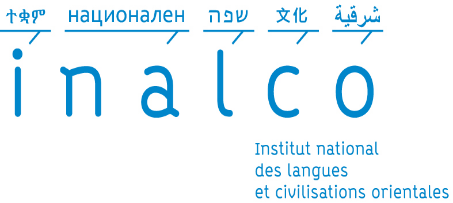 65, rue des Grands Moulins, 75013 PARISRapport de StageNOM – Prénom- N° étudaintTitre. Sous-titreInstitut National des Langues et Civilisations Orientales (I.NA.L.C.O)Intitulé du Master / Filière et langueParis, mois annéeDéclaration sur honneurJe, soussigné(e), Prénom NOM, déclare avoir rédigé ce travail sans aides extérieures non mentionnées ni sources autres que celles qui sont citées. L’utilisation de textes préexistants, publiés ou non, y compris en version électronique, est signalé comme telle. Ce travail n’a été soumis à aucun autre jury d’examen sous une forme identique ou similaire, que ce soit en France ou à l’étranger, à l’université ou dans une autre institution, par moi-même ou par autrui.Je suis informé(e) que mon travail est susceptible d’être contrôlé avec un logiciel destiné à cet effet, avec les conséquences prévues par la loi en cas de plagiat avéré.Nom du stagiaire Prénom du stagiaireTitre du rapport Sous-titre du rapportAnnée du Master Dates du stage réaliséInstitut National des Langues et Civilisations Orientales (INALCO) 20XX  Paris Directeur du stagePrénom NOM (Grade/fonction ; Institution)(Éventuellement :) DédicaceREMERCIEMENTSSommaire (refaire la pagination)5 mots clés	5Résumé	6Abstract	6Résumé (dans la langue étudiée à l’INALCO)	6	8Avant-propos	10Chapitre 1 Informations générales	111.1  Introduction	11Chapitre 2 Présentation du stage	122.1  Introduction	122.2 Recherche de stage	122.3 Ecriture du rapport de stage	12Chapitre 3 Le cadre institutionnel	133.1  Introduction	13Chapitre 4 L’environnement de travail	14Chapitre 5 Présentation détaillée des missions	15Chapitre 6 Les principales compétences requises	16Chapitre 7 Rapport avec la formation universitaire	17Chapitre 8 Evaluation personnelle et perspectives	18Annexes	19Bibliograhie	20Glossaire	21Index thématique	22Corpus (documents, traduction ….) Intitulé	235 mots clés Mot Mot Mot Résumé [Résumé d’environ 1200 caractères espaces compris : - nature du stage, - contexte, cadre ;- retombées éventuelles. Abstract[A short, 10 to 15 lines long summary of the content of your report.]Résumé (dans la langue étudiée à l’INALCO)[Résumé d’environ 1200 caractères espaces compris].Avant-propos(éventuellement)Comme …. Dans … texte texte [BON 00] texte texte texte texte texte texte texte texte texte texte texte texte texte texte texte …Auteur(s)Paris - jj/mm/2xxx Chapitre 1
Informations générales1.  Introduction1.1  Intitulé du stage1.2 Nom et raison sociale de l’institution où le stage a été réaliséSuccursales, siège principalAdresse, téléphone, courriel1.3 Informations :Maître de stageFonctionAdresse1.4 Période et durée :Chapitre 2
Présentation du stage2.1 Recherche de stageDémarches pour chercher le stageChoix du stageEn quoi la recherche de stage est une démarche professionnalisante 2.2  Description du stageContenuObjectifDomaines d’interventionÉquipe…2.3 Ecriture du rapport de stageJournal de bord, prises de notes En quoi le rapport de stage est une démarche professionnalisante Chapitre 3
Le cadre institutionnel3.1  Présentation de l’institution d’accueil (domaine d’activité, statut, effectifs,…)3.2 Missions et objectifs de l’institution d’accueil 3.3 Organigramme de l’institution d’accueil3.4 AutreChapitre 4
L’environnement de travail4.1 Structure, organisation, fonctionnement de l’environnement de travail immédiat4.2 Environnement humain4.3 Environnement technique…Chapitre 5
Présentation détaillée des missions Présenter ici vos missions et vos réalisations concrètes.Joindre tous les éléments permettant de mieux connaître ces missions et d’évaluer votre travail effectif.Indiquer les facteurs concrets intervenant dans l’exercice de vos fonctions.Chapitre 6
Les principales compétences requises6.1 Identifier et discuter ici les compétences indispensables pour réaliser le travail que vous avez effectué.6.2 Identifier les difficultés et les obstacles rencontrés et les moyens indispensables pour leur résolution.6.3 Décrire les difficultés résolues et les obstacles rencontrés. Justifier des stratégies employées pour y arriver.6.4 Décrire les difficultés non résolues et les obstacles non surmontés. Analysez la cause de l’échec éventuel.Chapitre 7
Rapport avec la formation universitaireEn quoi le stage vous a-t-il aidé pour mettre en pratique les connaissances acquises pendant votre formation à l’Inalco en tant que :étudiant d’une langue/d’une civilisation ;étudiant en formation disciplinaireChapitre 8
Evaluation personnelle et perspectivesDiscuter ici d’une manière plus critique l’intérêt de votre stage. Enumérer les points :positifsnégatifsAnnexes 
Bibliograhie ayant servi à la preparation et à la rédaction du stage[BLO 02] BLOOD Rebecca, The Weblog Handbook. Practical advice on creating and maintaining your webblog, Cambridge (MA) Perseus Publishing 2002[BON 00] BONGIO, A., CERI, S., FRATERNALI, P., MAURINO, A., Modeling data entry and operations in WebML, Paper presented at WebDB 2000, Dallas 2000[CER 00] CERI, S., FRATERNALI, P., BONGO, A., Web modeling language (WebML)? A modeling language for designing web sites, Amsterdam, North Holland Publ. Co. 2000[CHA 02] CHARTIER, R., Histoire du livre et textualité électronique. Entretien dans le cadre du Programme des Archives audiovisuelles de la recherche en sciences humaines et sociales, Paris ESCoM-MSH 2002 (entretien en ligne sur le site http://semioweb.msh-paris.fr/AAR) [FOG 02] FOGG, B.J., SOOHOO, C., DANIELSEN, D., MARABLE, L., STANFORD, J., TAUBER, E., How Do People Evaluate a Web Site’s Credibility? Results from a Large Study. A report of research, Stanford, Report Released: October 29, 2002[GRE 56] GREIMAS, A.J., L’actualité du saussurisme ; in : Cahiers de Lexicologie XIII/3, 1956, pp.23 – 45[LAN 81] LANDOWSKI, Eric, Essai de socio-sémiotique, in : A.J. GREIMAS et E. LANDOWSI (éds), Analyse du discours scientifique, Paris, Hachette 1981, p. 10 - 25
Glossaire des termes spécifiques utilisés dans votre rapport de stageAterme : 1 – définition : 
2 – exemple : 3 – page(s) : …. [page(s) où ce terme est introduit]terme : 1 – définition : 
2 – exemple : 3 – page(s) : …. [page(s) où ce terme est introduit]Bterme : 1 – définition : 
2 – exemple : 3 – page(s) : …. [page(s) où ce terme est introduit]terme : 1 – définition : 
2 – exemple : 3 – page(s) : …. [page(s) où ce terme est introduit]
Index thématiqueChapitre, 9
Corpus (documents, traductions, autre)Intitulé, data, contenu bref des documents, travail réaliséLieu et Date :NOM Prénom + N° étudiantSignature